EMPLOYEE CREDIT CARD EXPENSE REPORT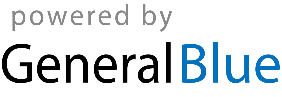 Employee Name :Employee ID        :Department         :Card Ending        :DateDescriptionVendorAmount*Don't forget to attach receipts*Total Expenses:$ Employee SignatureDate